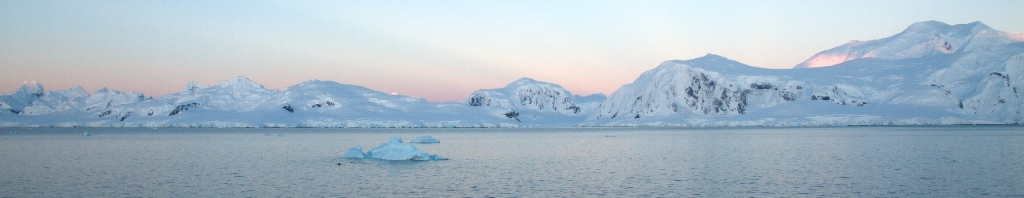 Home learning timetable week beginning 18th January. Please note that in line with government expectations, children should be completing at least 3 to 4 hours of home learning a day, we have added a guide to how much time should be spend on each learning task.   The maths and English lessons will need to be completed in the order set, the afternoon lessons for each week can be completed in any order.  Please add completed work to children’s portfolio on ClassDojo where your teacher can view and offer any feedback. Please remember to do TTRockstars, Reading Eggs (and Phonicsplay if your teacher has asked you to) daily. *Please contact your teacher if you are not sure of your login. 45-60 minutes  Maths: At 9.45 AM  60 minutes Mrs C live lessons 45-60 minutes English: 15 mins Mental Maths 45-60 minutes Wider Curriculum. 45-60 minutes Wider Curriculum. Monday Decimals up to 2 decimal places. Video (Powerpoint or pdf this is an optional extra that children can work through as a further explanation) Independent work, choose one: 
Bronze, Silver, Gold Alternative Provision  PowerPoint: Tenths as Decimals PDF: Tenths as Decimals Activity Sheet: Tenths as decimals Optional Sentence stacking session. if you would like to watch one session split over 2 days, they can be found on Youtube the following day. This would allow you to pause/rewind the session rather than watch it live. #SuperSentenceStackers  #MrsC  #EnglishWithMrsC www.youtube.com/c/thetrainingspace (Please see your class Dojo page for more information) Spellings:  ( As PDF) or Alternative Provision: (PDF) Reading Please complete a reading session on Reading eggs Mental maths: Day 1 – Complete both Monday and Tuesday French:(Eating out) At the ice cream shop Vocabulary sheet worksheet Audio:  (Follow this link, choose ‘Year 5’ then ‘Eating out’ lesson 2 ‘At the ice-cream shop’. This will let you listen to the phrases on the worksheet.   PSHE My Dream Job (As PDF) Monday Decimals up to 2 decimal places. Video (Powerpoint or pdf this is an optional extra that children can work through as a further explanation) Independent work, choose one: 
Bronze, Silver, Gold Alternative Provision  PowerPoint: Tenths as Decimals PDF: Tenths as Decimals Activity Sheet: Tenths as decimals Optional Sentence stacking session. if you would like to watch one session split over 2 days, they can be found on Youtube the following day. This would allow you to pause/rewind the session rather than watch it live. #SuperSentenceStackers  #MrsC  #EnglishWithMrsC www.youtube.com/c/thetrainingspace (Please see your class Dojo page for more information) Main English session: Powerpoint or PDF Optional planning document OR Alternate provision task Mental maths: Day 1 – Complete both Monday and Tuesday French:(Eating out) At the ice cream shop Vocabulary sheet worksheet Audio:  (Follow this link, choose ‘Year 5’ then ‘Eating out’ lesson 2 ‘At the ice-cream shop’. This will let you listen to the phrases on the worksheet.   PSHE My Dream Job (As PDF) Tuesday Decimals as fractions 1 Video (Powerpoint or pdf this is an optional extra that children can work through as a further explanation) Independent work choose from bronze silver or gold all on this file.  Alternative Provision  PowerPoint: Fractions on a number line PDF: Fractions on a number line Activity Sheet: Fractions on a number line Optional Sentence stacking session. if you would like to watch one session split over 2 days, they can be found on Youtube the following day. This would allow you to pause/rewind the session rather than watch it live. #SuperSentenceStackers  #MrsC  #EnglishWithMrsC www.youtube.com/c/thetrainingspace (Please see your class Dojo page for more information) Punctuation  Powerpoint or PDF OR Alternative provision Powerpoint or PDF Reading Please complete a reading session on Reading eggs Mental maths: Day 2 – Complete both Wednesday and Thursday Geography PowerPoint: Day and Night in Antartica (Day and Night in Antarctica  as a PDF) Activity: Activity Sheet Geography PowerPoint: Day and Night in Antartica (Day and Night in Antarctica  as a PDF) Activity: Activity Sheet Tuesday Decimals as fractions 1 Video (Powerpoint or pdf this is an optional extra that children can work through as a further explanation) Independent work choose from bronze silver or gold all on this file.  Alternative Provision  PowerPoint: Fractions on a number line PDF: Fractions on a number line Activity Sheet: Fractions on a number line Optional Sentence stacking session. if you would like to watch one session split over 2 days, they can be found on Youtube the following day. This would allow you to pause/rewind the session rather than watch it live. #SuperSentenceStackers  #MrsC  #EnglishWithMrsC www.youtube.com/c/thetrainingspace (Please see your class Dojo page for more information) Main English session: Powerpoint or PDF Alternate provision task Mental maths: Day 2 – Complete both Wednesday and Thursday Geography PowerPoint: Day and Night in Antartica (Day and Night in Antarctica  as a PDF) Activity: Activity Sheet Geography PowerPoint: Day and Night in Antartica (Day and Night in Antarctica  as a PDF) Activity: Activity Sheet Wednesday Decimals as fractions 2 (Powerpoint or pdf this is an optional extra that children can work through as a further explanation) Independent work, choose one: 
Bronze, Silver, Gold Alternative Provision PowerPoint: Fraction of a set of objects PDF: Fraction of a set of objects Activity Sheet: Fraction of a set of objects Optional Sentence stacking session. if you would like to watch one session split over 2 days, they can be found on Youtube the following day. This would allow you to pause/rewind the session rather than watch it live. #SuperSentenceStackers  #MrsC  #EnglishWithMrsC www.youtube.com/c/thetrainingspace (Please see your class Dojo page for more information) Handwriting  (Powerpoint) or (as PDF) Reading Please complete a reading session on Reading eggs Mental maths: Day 3 – Please complete both Monday and Tuesday Science PowerPoint:  Classifying Animals (Classifying Animals as a PDF). Links to videos on PowerPoint: Video 1 – Classifying Animals Video 2 – Vertebrates and Invertebrates Activity Sheet 1: Printable version Non-printable version Activity Sheet 2:  Create your own Animal Fact File Example Fact File: Unisharktang Fact File Science PowerPoint:  Classifying Animals (Classifying Animals as a PDF). Links to videos on PowerPoint: Video 1 – Classifying Animals Video 2 – Vertebrates and Invertebrates Activity Sheet 1: Printable version Non-printable version Activity Sheet 2:  Create your own Animal Fact File Example Fact File: Unisharktang Fact File Wednesday Decimals as fractions 2 (Powerpoint or pdf this is an optional extra that children can work through as a further explanation) Independent work, choose one: 
Bronze, Silver, Gold Alternative Provision PowerPoint: Fraction of a set of objects PDF: Fraction of a set of objects Activity Sheet: Fraction of a set of objects Optional Sentence stacking session. if you would like to watch one session split over 2 days, they can be found on Youtube the following day. This would allow you to pause/rewind the session rather than watch it live. #SuperSentenceStackers  #MrsC  #EnglishWithMrsC www.youtube.com/c/thetrainingspace (Please see your class Dojo page for more information) Main English session: Powerpoint or PDF Text for task Feature example – optional OR Alternate provision task Mental maths: Day 3 – Please complete both Monday and Tuesday Science PowerPoint:  Classifying Animals (Classifying Animals as a PDF). Links to videos on PowerPoint: Video 1 – Classifying Animals Video 2 – Vertebrates and Invertebrates Activity Sheet 1: Printable version Non-printable version Activity Sheet 2:  Create your own Animal Fact File Example Fact File: Unisharktang Fact File Science PowerPoint:  Classifying Animals (Classifying Animals as a PDF). Links to videos on PowerPoint: Video 1 – Classifying Animals Video 2 – Vertebrates and Invertebrates Activity Sheet 1: Printable version Non-printable version Activity Sheet 2:  Create your own Animal Fact File Example Fact File: Unisharktang Fact File Thursday Understanding thousandths Video (Powerpoint or pdf this is an optional extra that children can work through as a further explanation) Independent Work Optional Year 5 Extension Optional Year 6 Extension Alternative Provision PowerPoint: Fraction of a set of objects 2 PDF: Fraction of a set of objects 2 Activity Sheet: Fraction of a set of objects 2 Optional Sentence stacking session. if you would like to watch one session split over 2 days, they can be found on Youtube the following day. This would allow you to pause/rewind the session rather than watch it live. #SuperSentenceStackers  #MrsC  #EnglishWithMrsC www.youtube.com/c/thetrainingspace (Please see your class Dojo page for more information) Reading Please complete a reading session on Reading eggs Mental maths: Day 4 – Please complete both Wednesday and Thursday Computing: Practise your typing skills on  Purple mash *  (home keys activities 1, 2 and 3) Computing: Practise your typing skills on  Purple mash *  (home keys activities 1, 2 and 3) Thursday Understanding thousandths Video (Powerpoint or pdf this is an optional extra that children can work through as a further explanation) Independent Work Optional Year 5 Extension Optional Year 6 Extension Alternative Provision PowerPoint: Fraction of a set of objects 2 PDF: Fraction of a set of objects 2 Activity Sheet: Fraction of a set of objects 2 Optional Sentence stacking session. if you would like to watch one session split over 2 days, they can be found on Youtube the following day. This would allow you to pause/rewind the session rather than watch it live. #SuperSentenceStackers  #MrsC  #EnglishWithMrsC www.youtube.com/c/thetrainingspace (Please see your class Dojo page for more information) Main English session: Powerpoint or PDF Report for starter Report with shapes Mental maths: Day 4 – Please complete both Wednesday and Thursday Computing: Practise your typing skills on  Purple mash *  (home keys activities 1, 2 and 3) Computing: Practise your typing skills on  Purple mash *  (home keys activities 1, 2 and 3) Friday Thousandths as decimals. Video (Powerpoint or pdf this is an optional extra that children can work through as a further explanation) Independent Work Optional Year 5 & 6 Extension Alternative Provision PowerPoint: Fraction of a set of objects 3 PDF: Fraction of a set of objects 3 Activity Sheet: Fraction of a set of objects 3 Optional Sentence stacking session. if you would like to watch one session split over 2 days, they can be found on Youtube the following day. This would allow you to pause/rewind the session rather than watch it live. #SuperSentenceStackers  #MrsC  #EnglishWithMrsC www.youtube.com/c/thetrainingspace (Please see your class Dojo page for more information) English Comprehension: Finish your Emperor Penguins documentary from yesterday and answer your key questions. Mental maths: Day 5 – Please complete both Monday and Tuesday Art/DT Follow this link to draw your own Antarctica scene complete with penguin!  PE PE with Joe Wicks Live every Monday, Wednesday and Friday (or catch up on Youtube) Friday Thousandths as decimals. Video (Powerpoint or pdf this is an optional extra that children can work through as a further explanation) Independent Work Optional Year 5 & 6 Extension Alternative Provision PowerPoint: Fraction of a set of objects 3 PDF: Fraction of a set of objects 3 Activity Sheet: Fraction of a set of objects 3 Optional Sentence stacking session. if you would like to watch one session split over 2 days, they can be found on Youtube the following day. This would allow you to pause/rewind the session rather than watch it live. #SuperSentenceStackers  #MrsC  #EnglishWithMrsC www.youtube.com/c/thetrainingspace (Please see your class Dojo page for more information) Reading Please complete a reading session on Reading eggs Mental maths: Day 5 – Please complete both Monday and Tuesday Art/DT Follow this link to draw your own Antarctica scene complete with penguin!  PE PE with Joe Wicks Live every Monday, Wednesday and Friday (or catch up on Youtube) 